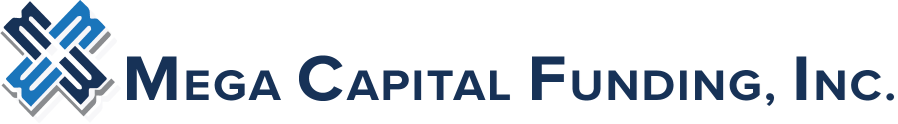 Loan Exception RequestLoanLockCounterpartyException TypeRelevant Guideline Detail: (Describe the guideline)Exception Request: (Describe the exception request as it relates to the relevant guidelines) Compensating Factors: Provide a compensating factor for each exception request. Credit Exception Request Acceptable: Y/NLoan Lock Desk Approval Required: Y/N Loan Lock Desk pricing required: (Describe the rate lock information)Does the underwriter support this credit exception request?Loan NumberDate RequestedCredit ScoreTUEFEXRepresentative Score Borrower 1Borrower 2City State Zip Property Type LTV Appraised ValueOccupancy CLTVSales priceLoan Program Term / AmortCredit EventInterest RateLoan PurposeDebt RatioLoan AmountCash Out Amount $/ No cash outIncome RatioReserves Mortgage HistoryDSCR RatioMonthly Residual IncomeFTHB: Y/NFirst time Investor: Y/NLock Date Lock ExpiresTypeNamePhoneEmailStatusRequested by:DateTypeCredit, Program and/ot Rate ExceptionCredit, Program and/ot Rate ExceptionCredit, Program and/ot Rate ExceptionUnderwriter